ТЕРРИТОРИАЛЬНАЯ  ИЗБИРАТЕЛЬНАЯ  КОМИССИЯКРАСНОГВАРДЕЙСКОГО РАЙОНАПОСТАНОВЛЕНИЕс.КрасногвардейскоеО назначении председателя участковой избирательной комиссии избирательного участка № 66 Красногвардейского районаВ связи с освобождением от обязанностей члена УИК № 66 Сивцова А.П., являвшегося председателем УИК, в соответствии с пунктом 7 статьи 28 Федерального закона «Об основных гарантиях избирательных прав и права на участие в референдуме граждан  Российской Федерации», рассмотрев предложения по кандидатурам для назначения председателя  участковой избирательной комиссии избирательного участка № 66 Красногвардейского района, территориальная  избирательная  комиссия  Красногвардейского  района 
п о с т а н о в л я е т:1. Назначить председателем участковой избирательной комиссии избирательного участка № 66 Красногвардейского района члена участковой избирательной комиссии с правом решающего голоса Покидько Елену Васильевну.2. Направить настоящее постановление в Центральную избирательную комиссию Республики Адыгея и в участковую избирательную комиссию избирательного участка № 66.3. Опубликовать настоящее постановление в газете Красногвардейского района  «Дружба».4. Постановление вступает в силу со дня его принятия.29 января 2021 года № 138/846-5 Председатель 
территориальной избирательной комиссииКрасногвардейского районаР.А. АсмановСекретарь 
территориальной избирательной комиссииКрасногвардейского районаН.И. Марценикова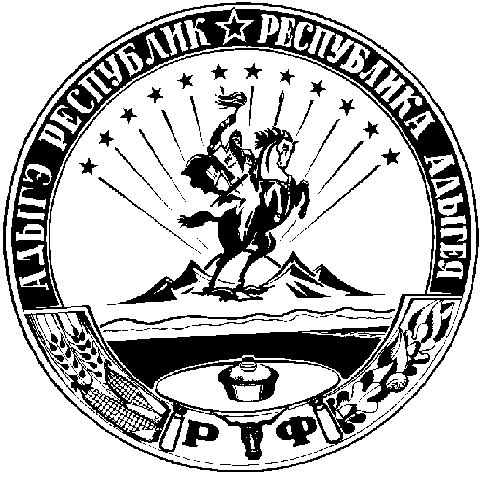 